Bitte die Informationen zu den Zusatzstoffen und Allergen auf gesonderten Blatt beachten!MittagessenSpeiseplan vom 14.12.20 bis 18.12.20MittagessenSpeiseplan vom 14.12.20 bis 18.12.20MittagessenSpeiseplan vom 14.12.20 bis 18.12.20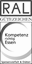 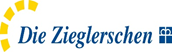 KindergerechtesMenü 3 VegetarischMenü 3 VegetarischBewusst Gesund *MontagMontag Rindergulasch mit Paprikasauce1,a 
Spätzlea,a1,c
Erbsengemüse1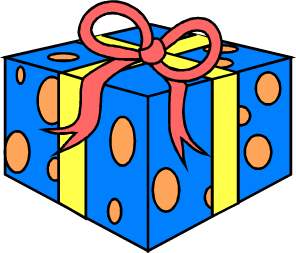 Montag Apfelmus3  Apfelmus3  Apfelmus3  Apfelmus3 DienstagDienstagRinderroulade (enthält auch Schweinefleisch)2,3,a,a1,a3,f,i,j 
Bratensaucea,a1,a3,f,i
Blaukraut1,3
Serviettenknödela,a1,cVegi und MoslemSpaghettia,a1,c 
Tomatensauce
Hartkäse gerieben1,2,g
Salat 1,4,j,gVegi und MoslemSpaghettia,a1,c 
Tomatensauce
Hartkäse gerieben1,2,g
Salat 1,4,j,gDienstagStracciatellajoghurtg Stracciatellajoghurtg Stracciatellajoghurtg Stracciatellajoghurtg MittwochMittwochGeflügelbratwurst3,i,j 
Bratensaucea,a1,a3,f,i
Dampfkartoffeln Blattsalat
Salatsoße1,4,a,a1,j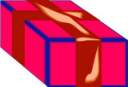 MittwochErdbeerkompott Erdbeerkompott Erdbeerkompott Erdbeerkompott DonnerstagDonnerstagKartoffel-Gemüsegratinc,g 
Kräutersoßeg
Letschoa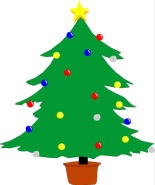 DonnerstagFrisches Obst Frisches Obst Frisches Obst Frisches Obst Freitag,c,c,cFreitagGulaschsuppe (Rind)1,a 
Kaiserbrötchena,a1Gemüseboullion mit  Buchstaben und Backerbsena,a1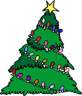 Gemüseboullion mit  Buchstaben und Backerbsena,a1Ein Frohes Weihnachtsfest und schöne FerienFreitag